Введение3-я Исследовательская комиссия предлагает пересмотр Рекомендации МСЭ-R P.834-6, касающейся прогнозирования эффективной длины радиотрассы, определяемой также как тропосферное увеличение длины радиотрассы на трассе Земля-космос.Краткое содержание измененийНастоящий проект пересмотра включает изменение названия раздела 6 "Эффективная длина трассы" Приложения 1 на "Увеличение длины трассы" с целью его приведения в соответствие с текстом Рекомендации. Кроме того, в данный раздел вносится ряд редакционных изменений.Модель, вытекающая из уравнения (2) на странице 7 вплоть до страницы 8, обновлена и включает:–	новый коэффициент рефракции (k2);–	отдельные функции численного картирования;–	исправление "сухой" составляющей на "гидростатическую" составляющую;–	исправление гравитационной постоянной в уравнении (23e);–	включение параметров модели в качестве неотъемлемой части Рекомендации;–	определение процедуры интерполяции, которая должна использоваться вдоль горизонтальной трассы и по высоте.Ключевые словаТропосферное увеличение длины трассы; линия Земля-космос; ГНСС; численный прогноз погоды, цифровые карты. ПРОЕКТ ПЕРЕСМОТРА РЕКОМЕНДАЦИИ МСЭ-R P.834-6Влияние тропосферной рефракции на распространение радиоволн(Вопрос МСЭ-R 201/3)(1992-1994-1997-1999-2003-2005-2007)…Приложение 1...6	 длин радиотрассы и ее измененияПоскольку индекс тропосферной рефракции больше единицы и меняется в зависимости от высоты, протяженность радиотрассы при распространении волн между поверхностью Земли и спутником превышает геометрическую длину трассы. Эту разницу в длине можно определить с помощью следующего интеграла:		,	(15)где:	s :	расстояние вдоль трассы;	n :	индекс рефракции;	A и B :	концы трассы.Уравнение (15) можно использовать лишь в том случае, когда известны изменения индекса рефракции n вдоль трассы.Если температура, T, атмосферное давление, P, и относительная влажность, H, на уровне поверхности Земли известны, то увеличение длины трассы L вычисл с помощью полуэмпирического метода, о котором речь пойдет ниже и который был  с использованием профилей, полученных с помощью радиозондирования атмосферы, на основе данных, собранных на 500 метеорологических станциях в течение одногодичной кампании 1979 года. В основе этого метода лежит следующее уравнение для определения увеличения длины трассы L:		,	(16)где:	0 :	угол места в точке наблюдения;	LV :	увеличение длины трассы по вертикали;	k и  (0, LV) :	поправочные коэффициенты, при вычислении которых используется экспоненциальная модель атмосферы.Изменения угла места на трассе учитываются с помощью коэффициента k. Член  (0, LV) отражает влияние рефракции (трасса не является прямой линией). Этот член всегда очень мал по величине, за исключением тех случаев, когда угол места очень мал, а потому им можно пренебречь в вычислениях; это приводит к погрешности всего лишь 3,5 см для угла 0 порядка 10 и 0,1 мм для угла 0 порядка 45. Кроме того, можно заметить, что при очень низких углах места, когда нельзя пренебречь членом , допущение относительно плоской стратифицированной атмосферы, лежащее в основе всех методов расчета увеличения длины трассы, более не действительно.Увеличение длины трассы по вертикали (м) описывается уравнением:		LV  0,00227 P  f (T ) H	(17)В первом члене правой части уравнения (17) P – атмосферное давление (гПа) в точке наблюдения.Во втором члене, который получен эмпирическим путем, H – относительная влажность (%); функция температуры f (T ) зависит от географического местоположения и имеет следующий вид:		f (T )  a 10bT ,	(18)где:	T выражена в C ;	a выражена в м/% относительной влажности;	b выражена в C–1.Параметры a и b в зависимости от географического местоположения приведены в таблице 2.ТАБЛИЦА 2При вычислении поправочного коэффициента k, входящего в уравнение (16), делается предположение об экспоненциальном законе изменения атмосферной рефракции N в зависимости от высоты h:		N(h)  Ns exp (– h / h0),	(19)где Ns – среднее значение рефракции у поверхности Земли (см. Рекомендацию МСЭ-R P.453), а h0 определяется как:			(20)Тогда k вычисляется с помощью следующего выражения:		,	(21)где ns и n (h0) – значения индекса рефракции вблизи поверхности Земли и на высоте h0 (определяемые из уравнения (20)), соответственно, а rs и r (h0) – соответствующие расстояния до центра Земли.Для трасс Земля- с угл места  увеличение длины трассы в тропосфере (м) можно представить в виде суммы "" и "влажной" составляющих:	(22)где:	ps, es:	общее давление воздуха и давление водяного пара у поверхности Земли (гПа);	Tms:	средняя температура водяного пара над поверхностью (K);	λ:	коэффициент уменьшения давления пара;	Rd:	R/Md = 287,0 (Дж/кг K);	R:	молярная постоянная газа = 8,314 (Дж/мол K);	Md:	молярная масса сухого воздуха = 28,9644 (г/мол);	k1 =	77,604 (K/гПа);	k2 =	(K2/гПа);gm9,784  (1 – 0,00266  cos (2  lat) – 0,00028  h) = ускорение силы тяжести в центре массы воздуха с высоты h (м/с2);	lat:	широта местоположения ();	hs:	 высота  над уровнем моря (км).Для приемников, расположенных на отличающейся от высоты поверхности, hs,значения входных метеорологических параметров могут быть  из значений поверхности, Tms, es и ps, если использовать следующие уравнения:                м	(23a)		     K	()		     гПа	()		     гПа,	()где:	m = 	вертикальный градиент средней температуры водяного пара (K/км).Входные  модели могут быть получены исходя из предположения, что метеорологические параметры характеризуются сезонной флуктуацией.		,	(2)где:	Xi:	ps, es, Tms,  или m;	a1i:	среднее значение параметра;	a2i:	сезонная флуктуация параметра;	a3i:	день минимального значения параметра;	Dy:	день года (1 ... 365,25),
1 = 1 января, 32 = 1 февраля, 60,25 = 1 марта.Коэффициенты a1, a2 и a3 .Точность предлагаемой модели была проверена с использованием радиозонда измерений в рамках системы , и оказал в пределах 2  6 см по всему миру. Если необходима более высокая точность, то в качестве входных данных в модели могут использоваться совместные локальные измерения общего давления воздуха и давления водяных паров.РИСУНОК 1Карты средней дополнительной задержки на трассе для эталонного уровня в январе и июле7	Распространение при наличии волноводных слоевВолноводы возникают в тех случаях, когда величина вертикального градиента рефракции на данной высоте и для данного местоположения становится меньше -157 N/км.Существование волноводов является очень важным фактором, поскольку они могут способствовать возникновению аномальных условий распространения, особенно на наземных линиях связи или линиях связи Земля–космос с очень небольшими углами места. Волноводы создают такой механизм распространения радиосигналов достаточно высокой частоты далеко за пределы их обычной прямой видимости, что является причиной возможных помех для других служб (см. Рекомендацию МСЭ-R P.452). Кроме того, они играют важную роль с точки зрения возникновения многолучевой интерференции (см. Рекомендацию МСЭ-R P.530), хотя их наличие не является ни необходимым, ни достаточным условием для возникновения многолучевого распространения на отдельной линии.7.1	Влияние угла местаКогда передающая антенна расположена в пределах горизонтально стратифицированного радиоволновода, лучи, выходящие под очень небольшими углами места, могут быть "захвачены" в границы волновода. Для упрощенного случая, когда речь идет о "нормальном" профиле рефракции над приземным волноводом с постоянным градиентом рефракции, предельный угол места  (рад), при котором лучи могут быть захвачены в волновод, определяется выражением:		,	()где dM/dh – вертикальный градиент модифицированной рефракции , а h – толщина волновода, которая представляет собой высоту его верхней границы над передающей антенной.На рисунке 2 показан максимальный угол места, при котором лучи могут быть захвачены волноводом. Максимальный угол захвата быстро увеличивается при уменьшении градиентов рефракции ниже уровня –157 N/км (то есть при увеличении вертикальных градиентов) и при увеличении толщины волновода.7.2	Минимальная частота захватаСуществование волновода, даже наиболее благоприятным образом расположенного, не обязательно означает, что электромагнитная энергия сигнала будет сосредоточена внутри него, обеспечивая таким образом распространение на большие расстояния. Помимо того, что должно выполняться условие максимального угла места, о котором говорилось выше, частота сигнала должна быть выше некоего критического значения, определяемого физической толщиной волновода и профилем рефракции. Ниже этой минимальной частоты захвата все больше электромагнитной энергии будет утекать за пределы волновода.Минимальную частоту захвата сигнала тропосферным волноводом можно рассчитать с помощью фазового интеграла. На рисунке 3 представлены минимальные значения частоты захвата для приземных волноводов (сплошные кривые), где допускается постоянный (отрицательный) градиент рефракции от поверхности Земли до заданной высоты и со стандартным профилем рефракции выше этой высоты. Для частот, используемых наземными системами (обычно 8–16 ГГц), минимальная толщина волноводного слоя должна быть приблизительно от 5 до 15 м, и в этих случаях минимальная частота захвата, fmin, в значительной мере зависит как от толщины волновода, так и от градиента индекса рефракции.В случае приподнятых волноводов, даже когда рассматривается простой линейный профиль рефракции, вводится дополнительный параметр. Этот параметр описывает форму профиля индекса рефракции подлежащего слоя. На рисунке 3 штриховые линии показывают минимальную частоту захвата для волноводного слоя с постоянным градиентом, расположенного над поверхностным слоем со стандартным градиентом рефракции, равным –40 N/км.РИСУНОК 2Максимальный угол захвата для поверхности волновода с постоянным
градиентом рефракции над сферической ЗемлейДля слоев, имеющих вертикальные градиенты изменения рефракции лишь немногим больше минимальной величины, необходимой для возникновения волновода, минимальная частота захвата фактически больше, чем для эквивалентного поверхностного волновода. Однако при наличии очень высоких градиентов волновода захват сигнала приподнятым волноводом для любой заданной частоты происходит при значительно меньшей толщине слоя по сравнению с поверхностным волноводом, имеющим такой же градиент.РИСУНОК 3Минимальная частота захвата сигнала в атмосферные радиоволны
с постоянными градиентами рефракции______________Ассамблея радиосвязи (АР-15)Женева, 26–30 октября 2015 г.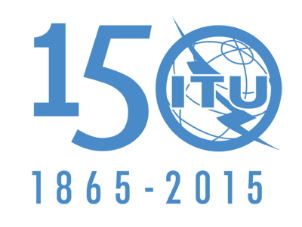 МЕЖДУНАРОДНЫЙ СОЮЗ ЭЛЕКТРОСВЯЗИИсточник: Документ 3/92(Rev.1)Предмет: Вопрос МСЭ-R 201-5/3Документ 3/1005-RИсточник: Документ 3/92(Rev.1)Предмет: Вопрос МСЭ-R 201-5/37 сентября 2015 годаИсточник: Документ 3/92(Rev.1)Предмет: Вопрос МСЭ-R 201-5/33-я Исследовательская комиссия по радиосвязи3-я Исследовательская комиссия по радиосвязиПРОЕКТ ПЕРЕСМОТРА РЕКОМЕНДАЦИИ МСЭ-R P.834-6ПРОЕКТ ПЕРЕСМОТРА РЕКОМЕНДАЦИИ МСЭ-R P.834-6Влияние тропосферной рефракции на распространение радиоволнВлияние тропосферной рефракции на распространение радиоволнМестоположениеa
(м/%)b
(C–1)Прибрежные районы (острова или пункты, удаленные менее чем на 10 км от берега моря)5,5  10–42,91  10–2Неприбрежные экваториальные районы6,5  10–42,73  10–2Все прочие районы7,3  10–42,35  10–2